               EKİM AYI         5YAŞ AYLIK PLAN              29 ekim  Cumhuriyet bayramI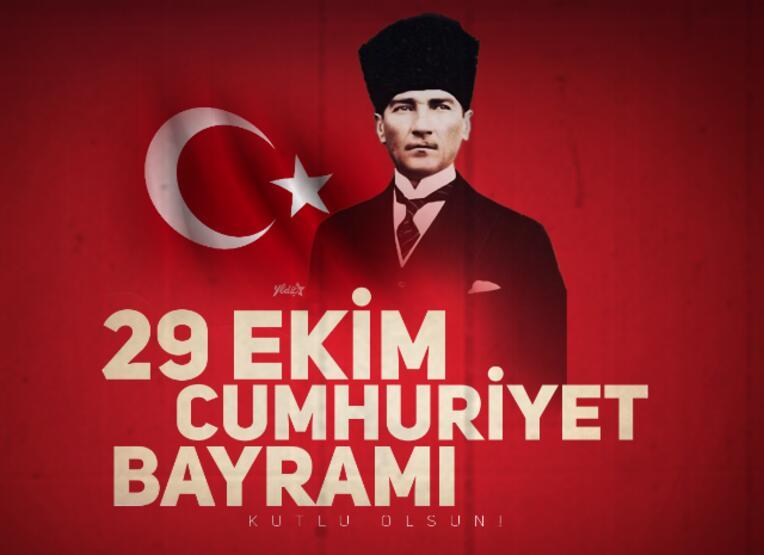           TÜRKÇE DİL ETKİNLİĞİ                CUMHURİYET BAYRAMI RİTİM ÇALIŞMASI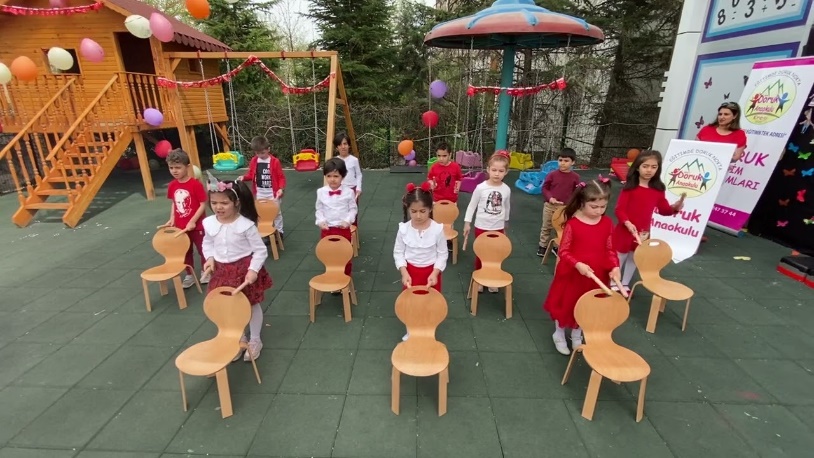                   [    DRAMA  ]                  TIRTIL KELEBEK OYUNU                  PALAMUT  OYUNU         SANAT ETKİNLİKLERİSULU BOYA İLE SONBAHAR ETKİNLİĞİ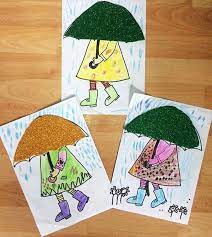 YAPRAKLARI  İNCELEME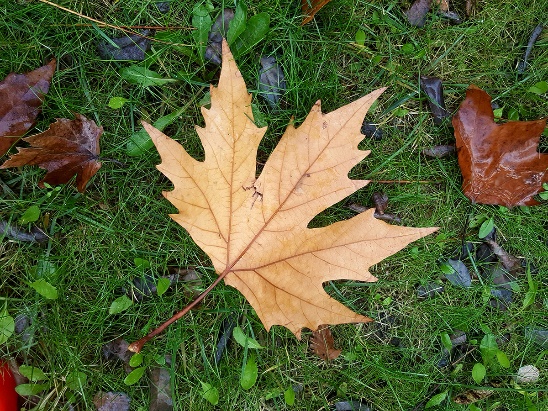 HAYVANLARI KORUMA HAFTASI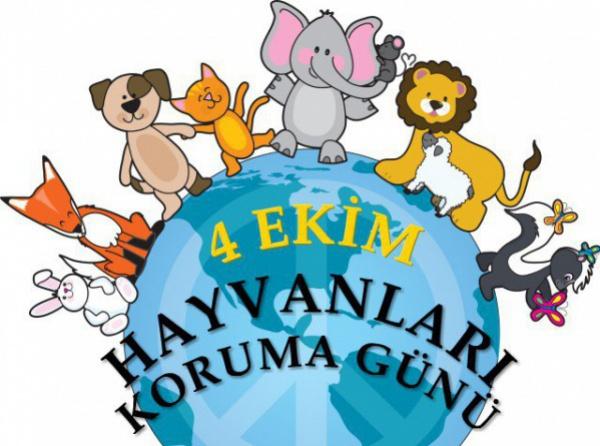       HAYVANLARLA İLGİLİ DRAMA  ETKİNLİĞİ     SEVİMLİ HAYVANLAR ŞARKISI     BİLMECELERDÜNYA ÇOCUK GÜNÜ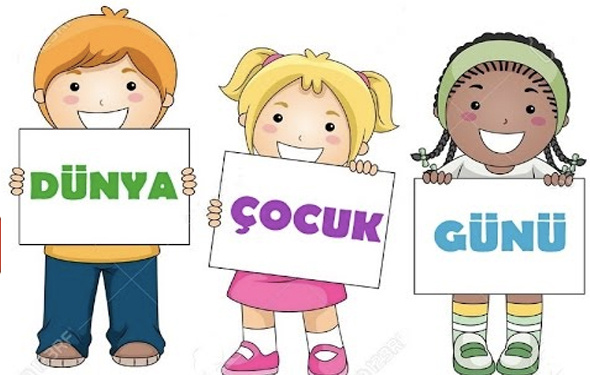 DÜNYA ÇOCUK GÜNÜ KESME YAPIŞTIRMAA SANAT ETKİNLİĞİ      SOSYAL ETKİNLİKLER   BOTANİK PARK GEZİSİ              FEN VE DOĞA ETKİNLİKLERİKARIŞMAYAN SIVILAR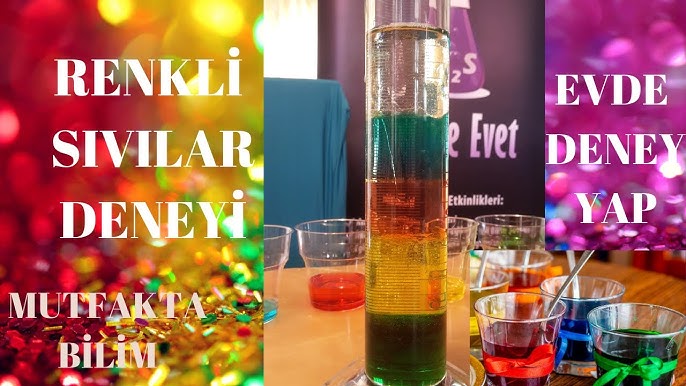       HAVA BASINÇ DENEYİ                                                 İTFAİYE HAFTASI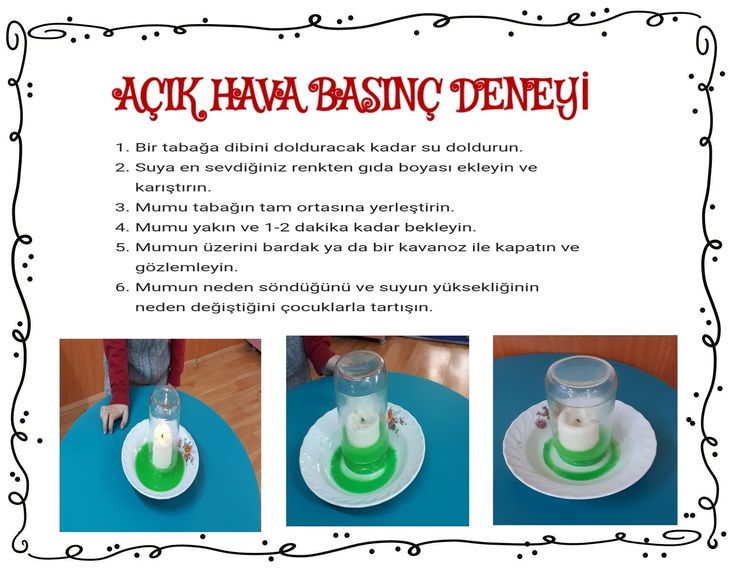                                        İTFAİYE DAİRE BAŞKANLIĞINI ZİYARET                        İTFAİYE HAFTASI İLE BOYAMA ÇALIŞMASI                                                 EĞİTİCİ OYUNLAR                                                                                                                                                                                                  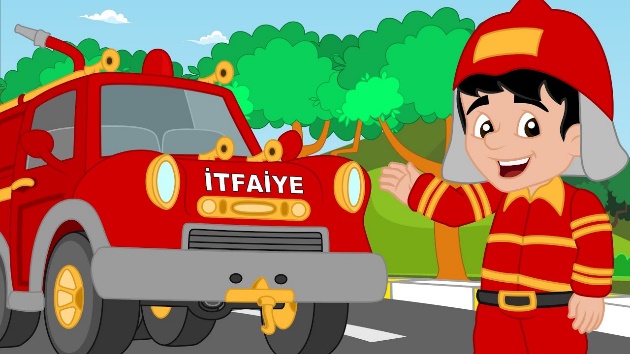 BİLMECELER   PRATİK BARDAKLAR ZEKA OYUNUKODLAMA EĞİTİMİ SATRANC TAŞLARINI ÖĞRENİYORUZ KAVRAMLAR ÇİZGİ ÇALIŞMALARI                                                              SAĞ-SOL KAVRAMI                                                                                                       1 DEN 30 A KADAR SAYILARI SAYMA              ÖĞRETMENLER    ŞEYMA DİKİCİ-NAGİHAN ÇINAR